Уважаемые жители дома!Обращаем Ваше внимание!Листовка, поступившая Вам в почтовый ящик внешне похожая на Единый платежный документ, содержащая информацию о необходимости провести поверку индивидуальных приборов учета, является мошеннической.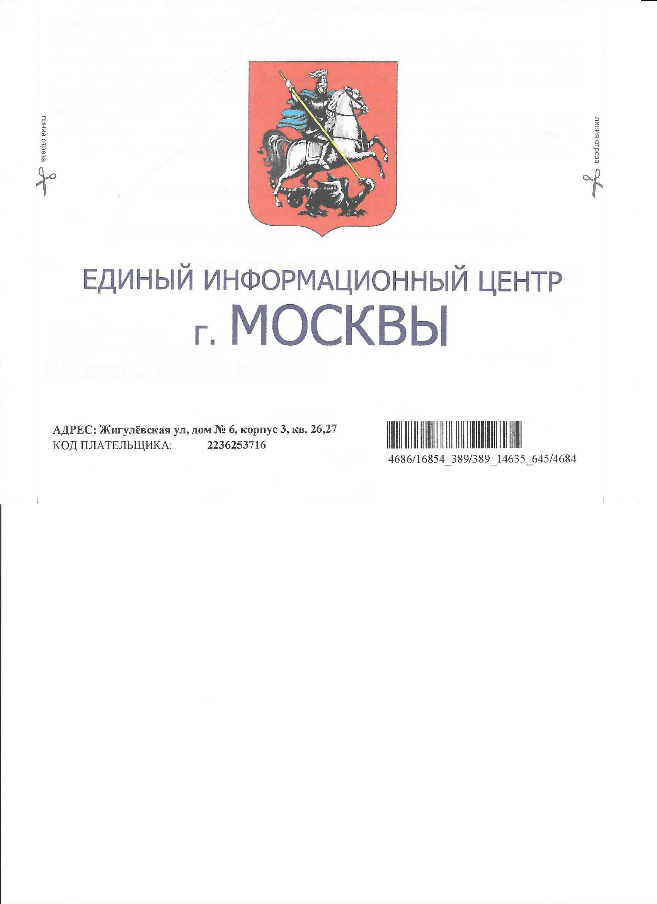 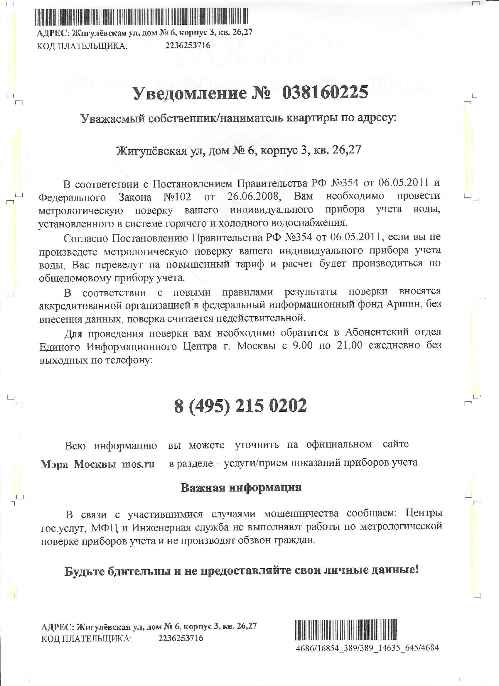 Узнать о сроках поверки Ваших ИПУ Вы можете:- в паспорте ИПУ- в информационной части вашего ЕПД- при подаче показаний счетчиков на mos.ru- в Вашей Управляющей компании- позвонив на горячую линию поверки счетчиков воды: +7 (495) 539-59-00.Поверку индивидуальных приборов учета имеет право осуществлять организация, имеющая аккредитацию, проверить аккредитацию компании можно на сайте  https://fsa.gov.ru/.Более подробно об услуге поверка ИПУ, о способах, стоимости и организации осуществляющей поверку можно узнать на сайте мос.ру пройдя по Qr-коду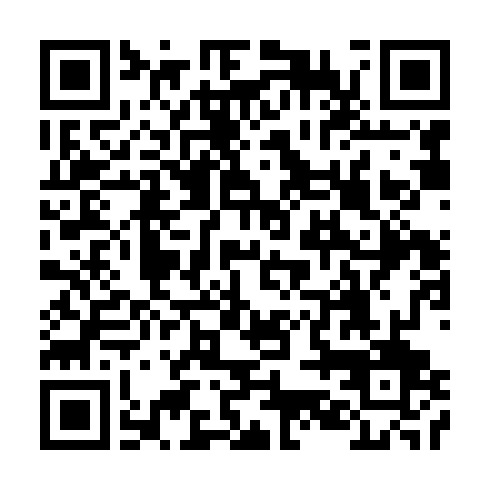 Доставка Единого платежного документа осуществляется с 15 по 20 число ежемесячно.С уважением,ГБУ «ЕИРЦ города Москвы» 